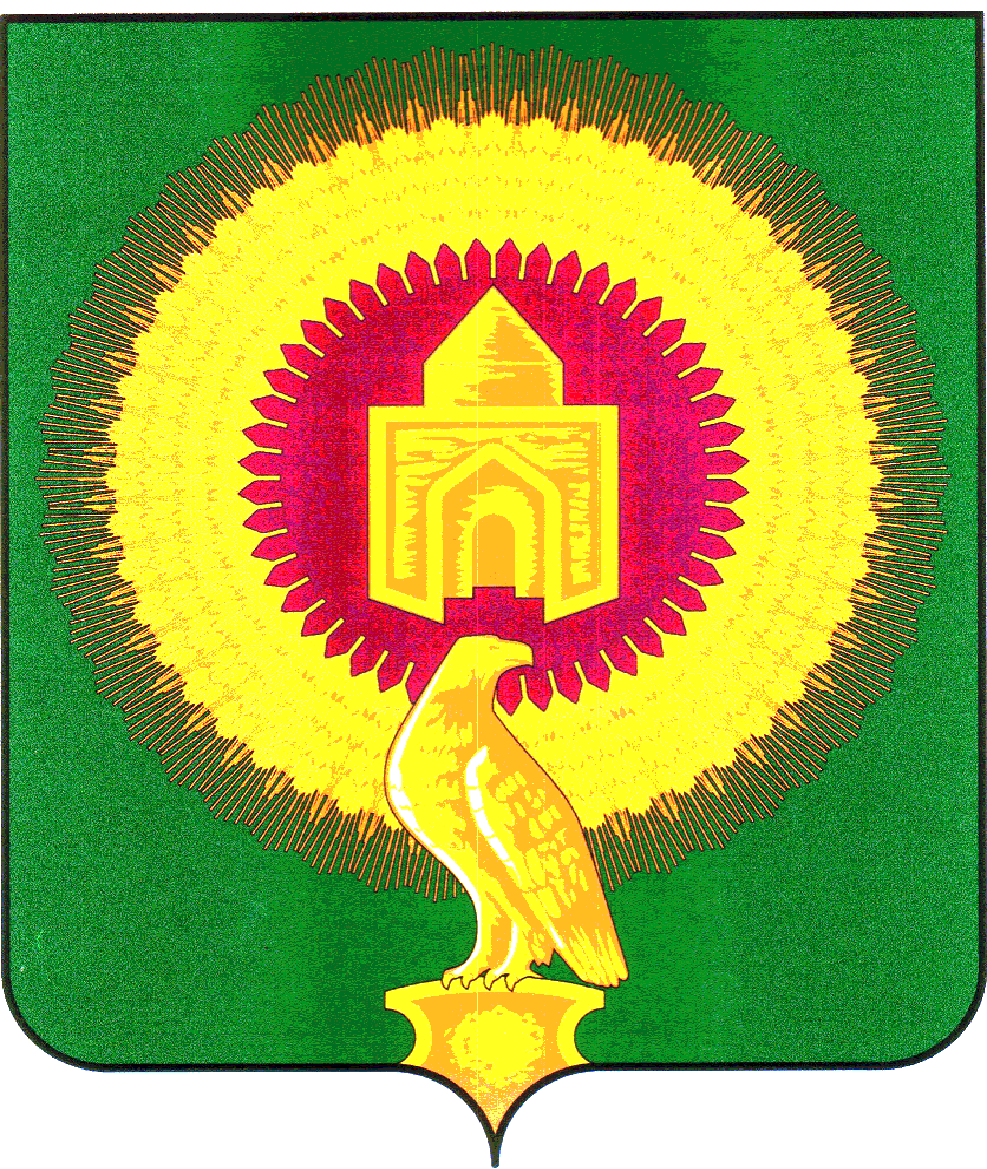 457200 с.Варна, ул.Советская,135, тел. 3-05-03,  E-mail: revotdelvarna@mail.ruУТВЕРЖДАЮ:Председатель  Контрольно-счётной палатыВарненского муниципального района______________С.Г. Колычева                 18декабря 2023г.                                                                                         с.ВарнаЭкспертное заключение №59на проект решения Собрания депутатов Варненского муниципального района «О внесении изменений в Положение об оплате труда муниципальных служащих органов местного самоуправления Варненского муниципального района Челябинской области и порядке формирования фонда оплаты труда указанных лиц, утвержденное решением Собрания депутатов №32 от 24.05.2022г.»       Финансовая экспертиза проекта Решения «Об утверждении Положения об оплате труда муниципальных служащих органов местного самоуправления Варненского муниципального района Челябинской области и порядке формирования фонда оплаты труда указанных лиц утвержденное решением Собрания депутатов №32 от 24.05.2022г.»  проведена в целях обеспечения реализации функций финансового контроля Контрольно-счетной палаты Варненского муниципального района Челябинской области (далее – КСП) на сновании подпункта 7 пункта 1 статьи 8 Положения о КСП, утвержденного  Собранием депутатов Варненского муниципального района от  29.09.2021г. №80, пункта 1.3.4 плана работы КСП на 2023 год, обращения Председателя Собрания депутатов Варненского муниципального района Челябинской области от 13.12.2023г. №138/АК, распоряжения председателя КСП от 13.12.2023г.№87.ОБЩИЕ ПОЛОЖЕНИЯОснование для проведения экспертно-аналитического мероприятия: статья 9 Федерального закона от 07.02.2011 № 6-ФЗ «Об общих принципах организации и деятельности контрольно-счетных органов субъектов Российской Федерации и муниципальных образований», статья 8 Положения о КСП, утвержденного Решением Собрания депутатов Варненского муниципального района от 29.09.2021 года №80.Цель экспертно-аналитического мероприятия:- определение  соответствия  требований и предмета, изложенных в проекте решения Собрания депутатов Варненского муниципального района Решения «О внесении изменений в Положение об оплате труда муниципальных служащих органов местного самоуправления Варненского муниципального района Челябинской области и порядке формирования фонда оплаты труда указанных лиц, утвержденное решением Собрания депутатов №32 от 24.05.2022г.» действующим нормативным правовым актам Российской Федерации, муниципального образования Варненский муниципальный район;- осуществление  финансово-экономической  экспертизы  проекта  решения  в  части, касающейся расходных обязательств муниципального образования.  Предмет экспертно-аналитического мероприятия: проект решения Собрания депутатов Варненского муниципального района «О внесении изменений в Положение об оплате  труда муниципальных служащих органов местного самоуправления Варненского муниципального района Челябинской области и порядке формирования фонда оплаты указанных лиц, утвержденное решением Собрания депутатов №32 от 24.05.2022г.» (далее — проект Решения).   Сроки проведения экспертно-аналитического мероприятия: с «13» по «18» декабря 2023 года.Исполнители экспертно-аналитического мероприятия:Зам.председателя  КСП – Киржацкая О.А.Результаты экспертно-аналитического мероприятия: Экспертиза данного проекта Решения проведена на соответствие следующим нормативно-правовым актам:-Бюджетный Кодекс Российской Федерации (далее- БК РФ);-Трудовой кодекс Российской Федерации (далее- ТК РФ);-Федеральный закон от 6 октября 2003 года № 131 ФЗ «Об общих принципах организации местного самоуправления в Российской Федерации» (далее- ФЗ №131-ФЗ); -Федеральный закон от 2 марта 2007 г. N 25-ФЗ "О муниципальной службе в Российской Федерации";     -Федеральный закон от 25.12.2008 №273-ФЗ «О противодействии коррупции»;-Законом Челябинской области от 28 июня 2007 года № 153-ЗО «О Реестре должностей муниципальной службы в Челябинской области»-Закон Челябинской области от 30 мая 2007 года № 144-ЗО "О регулировании муниципальной службы в Челябинской области";-Устав Варненского муниципального района.       В соответствии с частями 1 и 2 статьи 53 Федерального закона от 06.10.2003 № 131-ФЗ "Об общих принципах организации местного самоуправления в Российской Федерации" расходы местных бюджетовосуществляются в соответствии с Бюджетным Кодексом Российской Федерации.  Согласно пункту 4 статьи 86 Бюджетного Кодекса РФ  органы местного самоуправления самостоятельно определяют размеры и условия оплаты муниципальных служащих.В соответствии со статьей 18 Устава Варненского муниципального района и части 2 статьи 22  Федерального закона от 2 марта 2007 г. N 25-ФЗ "О муниципальной службе в Российской Федерации" определение размеров и условий оплаты труда работников органов местного самоуправления  входят в компетенцию Собрания депутатов Варненского муниципального района.Представленным к рассмотрению Проектом Решения предлагается принять в новой редакции Приложение №1 «Размеры должностных окладов и ежемесячного денежного поощрения муниципальных служащих органов местного самоуправления Варненского муниципального района Челябинской области»   Приложение №2  «Размер ежемесячной надбавки к должностному окладу за классный чин муниципальных служащих органов местного самоуправления Варненского муниципального района Челябинской области» к «Положению об оплате  труда муниципальных служащих органов местного самоуправления Варненского муниципального района Челябинской области и порядке формирования фонда оплаты труда указанных лиц, утвержденному решением Собрания депутатов №32 от 24.05.2022г» (далее-Положение), согласно которым с 01.01.2024года размеры должностных окладов и ежемесячной надбавки к должностному окладу за классный чин увеличиваются (индексируются) в 1,12 раза на основании Распоряжения Правительства Челябинской области от  05.12.2023г. №1157-рп «Об увеличении окладов (должностных окладов, ставок заработной платы) работников областных государственных учреждений»:Размеры должностных окладов и ежемесячного денежного поощрения муниципальных служащих органов местного самоуправления Варненского муниципального района Челябинской областиПеречень 1 должностей муниципальной службы, учреждаемых в органах местного самоуправления для непосредственного обеспечения исполнения полномочий лиц, замещающих выборные муниципальные должностиПеречень 2 должностей муниципальной службы в представительных органах Варненского муниципального районаПеречень 3 должностей муниципальной службы в местных администрациях (исполнительно-распорядительных органах Варненского муниципального района)Перечень 4 должностей муниципальной службы в исполнительных органах Варненского муниципального районаПеречень 5 должностей муниципальной службы в контрольно-счетных органах Варненского муниципального районаРазмер ежемесячной набавки к должностному окладуза классный чин муниципальных служащих органов местного самоуправленияВарненского муниципального района Челябинской областиПринятие данного нормативного акта с увеличением  размеров  должностных окладов и ежемесячной надбавки к должностному окладу за классный чин муниципальных служащих органов местного самоуправления Варненского муниципального района Челябинской области обеспечивает повышение уровня реального содержания заработной платы работников и обусловлено требованиями статьи 134 Трудового Кодекса РФ,  и исполняет требование пункта 32 Положения. Экспертизой установлено, что Проект Решения отвечает следующим требованиям:- текст проекта Решения изложен кратко, четко и логически последовательно, а используемые в нем термины исключают двоякое толкование;- в проекте Решения указано полное название  нормативно-правового акта, в который вносятся изменения (Положение об оплате труда муниципальных служащих органов местного самоуправления Варненского муниципального района Челябинской области и порядке формирования фонда оплаты труда указанных лиц, утвержденное решением Собрания депутатов №32 от 24.05.2022г.);- проектом Решения предусмотрена дата, с  которой вступает в силу данное Решение ( с 01.01.2024года);-требование об  обнародовании (официальном опубликовании) (в соответствие Устава Варненского муниципального района и статьи 47 Федерального закона от 6 октября 2003 г. N 131-ФЗ "Об общих принципах организации местного самоуправления в Российской Федерации").Сравнительный анализ новой редакции Приложения№ 1, Приложения №2  к Положению показал, что перерасчет арифметических ошибок не имеет. Принятие данного нормативного правового акта потребует дополнительных  расходов бюджета с момента фактической  индексации оплаты труда в сумме 6765,3тыс.рублей с учетом соблюдения нормативов формирования расходов бюджетов муниципальных округов, городских округов (городских округов с внутригородским делением), муниципальных районов, внутригородских районов, городских и сельских поселений Челябинской области на оплату труда депутатов, выборных должностных лиц местного самоуправления, осуществляющих свои полномочия на постоянной основе, и муниципальных служащих на соответствующий финансовый год, которые ежегодно утверждаются Постановлениями  Правительства Челябинской области.Предусмотреть Решением о бюджете Варненского муниципального района на соответствующий период дополнительные ассигнования на оплату труда и начисления на выплаты по оплате труда по соответствующим кодам бюджетной классификации, как  за счет собственных доходов, так и за счет  источников финансирования дефицита местного бюджета.Проект Решения «О внесении изменений в Положение об оплате труда муниципальных служащих органов местного самоуправления Варненского муниципального района Челябинской области и порядке формирования фонда оплаты труда указанных лиц, утвержденное решением Собрания депутатов №32 от 24.05.2022г.» к заключению прилагается (Приложение№) .ВыводыПо результатам рассмотрения проекта Решения Собрания депутатов Варненского муниципального района Челябинской области «Об утверждении Положения об оплате труда муниципальных служащих органов местного самоуправления Варненского муниципального района Челябинской области и порядке формирования фонда оплаты труда указанных лиц» КСП Варненского района считает представленную редакцию изменений в Положение оплате труда муниципальных служащих органов местного самоуправления Варненского муниципального района Челябинской области и порядке формирования фонда оплаты труда указанных лиц, утвержденное решением Собрания депутатов №32 от 24.05.2022г. не противоречащими действующему законодательству, нормы и требования изменений в Положение- обоснованными. ПредложенияПроект Решения Собрания депутатов Варненского муниципального района Челябинской области «О внесении изменений в  Положение об оплате труда муниципальных служащих органов местного самоуправления Варненского муниципального района Челябинской области и порядке формирования фонда оплаты труда указанных лиц, утвержденное решением Собрания депутатов №32 от 24.05.2022г.» рекомендован к принятию в установленном порядке в представленной редакции.Заключение составлено на 8 страницах в 2 экземплярах. Приложения:1. Проект Решения «О внесении изменений в Положение об оплате труда муниципальных служащих органов местного самоуправления Варненского муниципального района Челябинской области и порядке формирования фонда оплаты труда указанных лиц, утвержденное решением Собрания депутатов №32 от 24.05.2022г.» на 6листахЗам.председателя                                                                   О.А. Киржацкая КОНТРОЛЬНО-СЧЕТНАЯ ПАЛАТА ВАРНЕНСКОГО МУНИЦИПАЛЬНОГО РАЙОНА ЧЕЛЯБИНСКОЙ ОБЛАСТИКОНТРОЛЬНО-СЧЕТНАЯ ПАЛАТА ВАРНЕНСКОГО МУНИЦИПАЛЬНОГО РАЙОНА ЧЕЛЯБИНСКОЙ ОБЛАСТИКОНТРОЛЬНО-СЧЕТНАЯ ПАЛАТА ВАРНЕНСКОГО МУНИЦИПАЛЬНОГО РАЙОНА ЧЕЛЯБИНСКОЙ ОБЛАСТИ№ п/пНаименование должностиРазмер должностного оклада в месяц, руб.Размер ежемесячного денежного поощрения (должностных окладов в месяц)Высшая должностьПервый заместитель главы муниципального района18 993             1,3Высшая должностьЗаместитель главы муниципального района17 536            1,3№ п/пНаименование должностиРазмер должностного оклада в месяц, руб.Размер ежемесячного денежного поощрения (должностных окладов в месяц)Главная должностьНачальник отдела представительного органа муниципального района10 0961,3Ведущая должностьЗаместитель начальника отдела представительного органа муниципального района9 8411,3Старшая должностьГлавный специалист представительного органа муниципального района9 5831,3Старшая должностьВедущий специалист9 3481,3Младшая должностьСпециалист I категории8 5081,3Младшая должностьСпециалист II категории6 2371,3Младшая должностьСпециалист5 2001,3№ п/пНаименование должностиРазмер должностного оклада в месяц, руб.Размер ежемесячного денежного поощрения (должностных окладов в месяц)Высшая должностьУправляющий делами администрации муниципального района12 8671,3Главная должностьНачальник управления администрации муниципального района12 1931,3Главная должностьЗаместитель начальника управления администрации муниципального района11 5161,3Главная должностьНачальник отдела администрации муниципального района10 0961,3Главная должностьНачальника отдела в составе управления (комитета) администрации муниципального района10 0961,3Ведущая должностьЗаместитель начальника отдела  администрации муниципального района9 8411,3Ведущая должностьЗаместитель начальника отдела в составе управления (комитета) администрации муниципального района9 8411,3Старшая должностьГлавный специалист администрации муниципального района9 5831,3Старшая должностьВедущий специалист9 3481,3Младшая должностьСпециалист I категории8 5081,3Младшая должностьСпециалист II категории6 2371,3Младшая должностьСпециалист52001,3№ п/пНаименование должностиРазмер должностного оклада в месяц, руб.Размер ежемесячного денежного поощрения (должностных окладов в месяц)Главная должностьРуководитель (управляющий) исполнительного органа местного самоуправления муниципального района12 1931,3Главная должностьЗаместитель руководителя (управляющего) исполнительного органа местного самоуправления муниципального района11 5161,3Главная должностьНачальник отдела исполнительного органа местного самоуправления муниципального района10 0961,3Ведущая должностьЗаместитель начальника отдела  исполнительного органа местного самоуправления муниципального района9 8411,3Ведущая должностьНачальник сектора в составе отдела исполнительного органа местного самоуправления муниципального района98411,3Старшая должностьГлавный специалист исполнительного органа местного самоуправления муниципального района95831,3Старшая должностьВедущий специалист исполнительного органа местного самоуправления муниципального района93481,3Младшая должностьСпециалист I категории исполнительного органа местного самоуправления муниципального района85081,3Младшая должностьСпециалист II категории исполнительного органа местного самоуправления муниципального района62371,3Младшая должностьСпециалист исполнительного органа местного самоуправления муниципального района52001,3№ п/пНаименование должностиРазмер должностного оклада в месяц, руб.Размер ежемесячного денежного поощрения (должностных окладов в месяц)Главная должностьНачальник отдела контрольно-счетного органа 100961,3Главная должностьИнспектор контрольно-счетного органа100961,3Ведущая должностьИнспектор-ревизор контрольно-счетного органа98411,3Ведущая должностьЗаместитель начальника отдела контрольно-счетного органа98411,3Старшая должностьГлавный специалист контрольно-счетного органа95831,3Старшая должностьВедущий специалист контрольно-счетного органа93481,3Младшая должностьСпециалист I категории контрольно-счетного органа85081,3Младшая должностьСпециалист II категории контрольно-счетного органа62371,3Младшая должностьСпециалист контрольно-счетного органа52001,3№ п/пКлассные чины муниципальной службыРазмер ежемесячной надбавки за классный чин к должностному окладу, руб. Высшая группа должностей муниципальной службыВысшая группа должностей муниципальной службыВысшая группа должностей муниципальной службы1.Действительный муниципальный советник 1 класса55602.Действительный муниципальный советник 2 класса51323.Действительный муниципальный советник 3 класса4702Главная группа должностей муниципальной службыГлавная группа должностей муниципальной службыГлавная группа должностей муниципальной службы1.Муниципальный советник 1 класса42862.Муниципальный советник 2 класса38473.Муниципальный советник 3 класса3425Ведущая группа должностей муниципальной службыВедущая группа должностей муниципальной службыВедущая группа должностей муниципальной службы1.Советник муниципального образования  1 класса31362.Советник муниципального образования  2 класса2571Старшая группа должностей муниципальной службыСтаршая группа должностей муниципальной службыСтаршая группа должностей муниципальной службы1.Советник муниципальной службы 1 класса21432.Советник муниципальной службы 2 класса1713Младшая группа должностей муниципальной службыМладшая группа должностей муниципальной службыМладшая группа должностей муниципальной службы1.Референт муниципальной службы 1 класса1421